APPENDIX 2: ENGLISH LANGUAGE OBSERVATION FORMStudent’s Name: _____________________ SASID #: _____________________  Completed by:	_______________________ 	[Signature of Special Education or English as a Second Language Teacher]	_______________________ 	[Title]Date:	_______________________ 	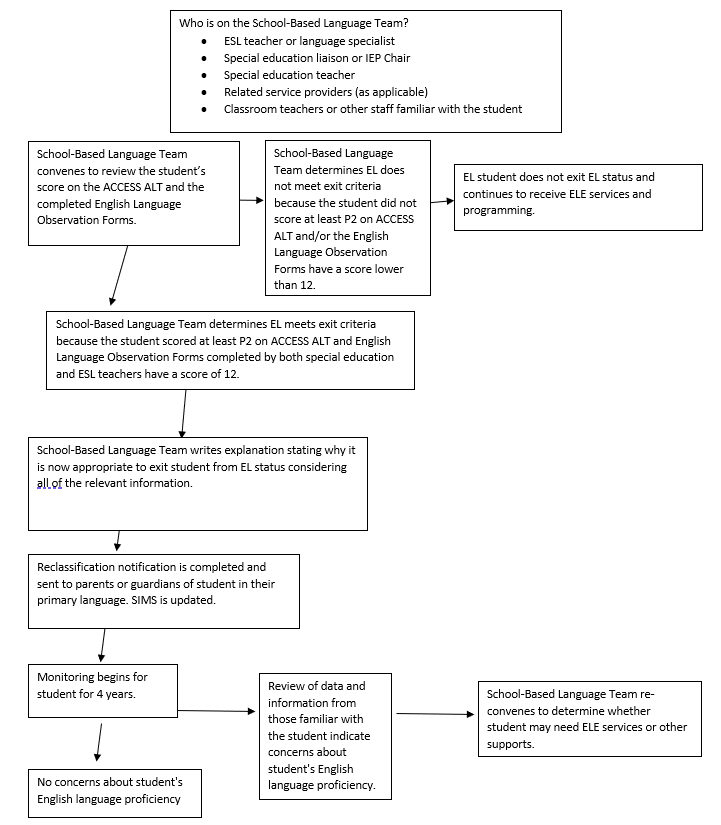 PRODUCTIVEThe student is able to produce general content words and expressions across content areas. (1 Point)PRODUCTIVEThe student is able to produce social and instructional words and expressions across content areas. (1 point)PRODUCTIVEThe student is able to produce formulaic grammatical structures. (1 point)PRODUCTIVEThe student is able to produce repetitive phrasal and sentence patterns across content areas (1 point)PRODUCTIVEThe student is able to produce phrases and short sentences. (1 point)PRODUCTIVEThe student is able to produce emerging expression of ideas. (1 point)RECEPTIVEThe student is able to process general content words and expressions, including cognates. (1 point)RECEPTIVEThe student is able to process social and instructional words and expressions across content areas. (1 point)RECEPTIVEThe student is able to process compound grammatical constructions. (1 point)RECEPTIVEThe student is able to process repetitive phrasal and sentence patterns across content areas. (1 point)RECEPTIVEThe student is able to process multiple related simple statements. (1 point)RECEPTIVEThe student is able to process an idea with details. (1 point)TOTALTOTAL